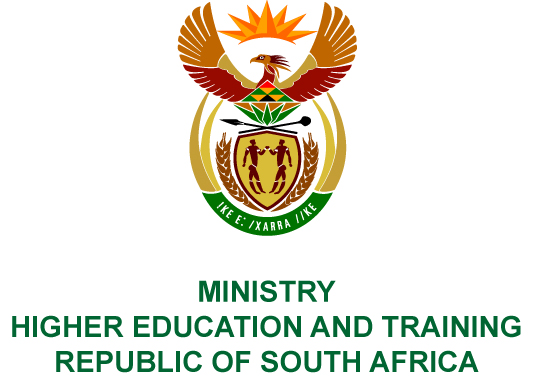 Private Bag X893, Pretoria, 0001, Tel (012) 312 5555, Fax (012) 323 5618,Private Bag X9192, Cape Town, 8000, Tel (021) 469 5150, Fax: (021) 465 7956	Memorandum from the Parliamentary Office				NATIONAL ASSEMBLYFOR WRITTEN REPLYQUESTION 3883DATE OF PUBLICATION OF INTERNAL QUESTION PAPER: 24/11/2017(INTERNAL QUESTION PAPER 46 OF 2017)Mr A P van der Westhuizen (DA) to ask the Minister of Higher Education and Training:(1)	(a) What percentage of the annual budget allocated to the National Student Financial Aid Scheme (NSFAS) has been transferred by her department to the specified entity as at 30 September 2017, (b) what is the total amount that NSFAS committed to pay to each technical vocational education and training (TVET) college for the 2017 academic year, (c) what amount has been transferred from NSFAS to each specified TVET college during the period 1 January 2017 to 31 October 2017 and (d) what amounts were still due to the TVET colleges for the 2017 academic year as at the latest specified date for which information is available;(2)	Whether her department has any plan in place to improve the transfer of funds from NSFAS to TVET colleges in the future; if so, (a) at what stage of the academic year can TVET colleges expect to receive the full amounts due to them in the future and (b) what funding options are available to TVET colleges to assist poor students during the interim period until the funds due to them have been transferred? 											   NW4430EREPLY:(a) and (b) 	The total amount transferred to the National Student Financial Aid Scheme (NSFAS) amounted to R12.5 billion including administration fees that represents 100% of the funds budgeted to NSFAS. (c) and (d) 	Amounts transferred to TVET colleges and balances remaining as             28 November 2017 are reflected below:(a) 	The Department is committed to improving the disbursement of bursary funds to Technical and Vocational Education and Training (TVET) colleges in 2018. TVET colleges have three academic cycles per academic year. NSFAS plans to disburse all funds to TVET colleges by 30 November 2018. It should be noted that the amount reflected under commitment is an indicative amount not to be exceeded. Some of the commitments will not be fully claimed as payments by NSFAS depends on actual students qualifying and being admitted to colleges. After all the claims have been finalised, the remainder of the amount will then be utilized for the colleges who had more than expected NSFAS qualifying students. The indicative allocation and any remaining funds will be rolled over to the new allocation for the next financial year.	(b) The core challenge experienced by the TVET college sector, which leads to the low disbursement of funds, is that very few students are committed to signing the Schedule of Particulars (SoPs). The Department has agreed that NSFAS should consider an alternative option where registration data is used, signed off by the Accounting Officer (College Principal), to substitute the SoP requirement. This will lead to improved disbursement of funds to several institutions. NSFAS has over the last few weeks deployed officials to TVET colleges to expedite the disbursement process and as such, payments have been made weekly to institutions to ensure that they receive funds owed to them. Colleges have been trying to manage the funding of poor students in the interim through their own reserves or seeking advances on their subsidies from the Department. In some cases students had to find funding for themselves which is an untenable situation.COMPILER DETAILSNAME AND SURNAME: MR KEEGAN KAYSER.CONTACT: 012 312 5248RECOMMENDATION It is recommended that the Minister signs Parliamentary Question 3883.MR GF QONDEDIRECTOR–GENERAL: HIGHER EDUCATION AND TRAINING DATE:PARLIAMENTARY QUESTION 3883 IS APPROVED / NOT APPROVED / AMENDED.COMMENTSPROF HB MKHIZE, MPMINISTER OF HIGHER EDUCATION AND TRAININGDATE:Institution2017 Commitment2017 Paid up to October 20172017 Balance remainingBoland CollegeR 37 886 000R 18 606 294R 19 279 706Buffalo City CollegeR 35 041 000R 26 241 784R 8 799 216Capricorn College R 79 211 000R 58 985 122R 20 225 878Central Johannesburg CollegeR 56 809 000R 17 265 929R 39 543 071Coastal KZN R 85 901 000R 58 192 667R 27 708 333College of Cape Town R 50 324 000R 22 835 461R 27 488 539Eastcape Midlands CollegeR 39 303 000R 17 853 781R 21 449 219Ehlanzeni CollegeR 41 150 000R 18 658 753R 22 491 247Ekurhuleni East CollegeR 57 383 000R 37 518 758R 19 864 242Ekurhuleni West CollegeR 80 076 000R 43 276 018R 36 799 982Elangeni CollegeR 62 893 000R 33 792 149R 29 100 851Esayidi CollegeR 59 735 000R 32 380 987R 27 354 013False Bay CollegeR 34 619 000R 20 107 445R 14 511 555Flavius Mareka CollegeR 22 341 000R 9 386 075R 12 954 925Gert Sibande CollegeR 55 566 000R 38 860 100R 16 705 900Goldfields CollegeR 26 821 000R 8 138 318R 18 682 682Ikhala CollegeR 24 597 000R 11 153 074R 13 443 926Ingwe CollegeR 38 844 000R 34 344 848R 4 499 152King Hintsa CollegeR 22 870 000R 15 157 108R 7 712 892R 7 712 892King Sabata Dalindyebo CollegeR 40 238 000R 23 886 430R 16 351 570R 16 351 570Lephalale CollegeR 16 016 000R 4 859 924R 11 156 076R 11 156 076Letaba CollegeR 32 395 000R 16 248 024R 16 146 976R 16 146 976Lovedale CollegeR 21 511 000R 9 753 808R 11 757 192R 11 757 192Majuba CollegeR 96 293 000R 47 792 588R 48 500 412R 48 500 412Maluti CollegeR 43 511 000R 31 553 239R 11 957 761R 11 957 761Mnambithi CollegeR 39 398 000R 19 877 833R 19 520 167R 19 520 167Mopani South East CollegeR 40 305 000R 25 832 364R 14 472 636R 14 472 636Motheo CollegeR 78 388 000R 47 445 403R 30 942 597R 30 942 597Mthashana CollegeR 31 778 000R 14 769 095R 17 008 905R 17 008 905Nkangala CollegeR 52 712 000R 36 035 538R 16 676 462R 16 676 462Northern Cape Rural CollegeR 24 120 000R 16 608 150R 7 511 850R 7 511 850Northern Cape Urban CollegeR 25 851 000R 15 388 270R 10 462 730R 10 462 730Northlink CollegeR 68 888 000R 58 901 100R 9 986 900R 9 986 900Orbit CollegeR 78 177 000R 29 775 647R 48 401 353R 48 401 353Port Elizabeth CollegeR 40 803 000R 26 560 223R 14 242 777R 14 242 777Sedibeng CollegeR 56 611 000R 27 305 234R 29 305 766R 29 305 766Sekhukhune CollegeR 31 457 000R 15 573 012R 15 883 988R 15 883 988South Cape CollegeR 29 935 000R 19 281 734R 10 653 266R 10 653 266South West Gauteng CollegeR 89 312 000R 47 054 950R 42 257 050R 42 257 050Taletso CollegeR 37 722 000R 11 446 024R 26 275 976R 26 275 976Thekwini CollegeR 40 039 000R 22 627 176R 17 411 824R 17 411 824Tshwane North CollegeR 80 718 000R 24 492 375R 56 225 625R 56 225 625Tshwane South CollegeR 66 739 000R 21 512 091R 45 226 909R 45 226 909Umfolozi CollegeR 67 621 000R 55 443 757R 12 177 243R 12 177 243Umgungundlovu CollegeR 33 827 000R 10 313 202R 23 513 798R 23 513 798Vhembe CollegeR 95 343 000R 62 331 255R 33 011 745R 33 011 745Vuselela CollegeR 40 785 000R 17 994 264R 22 790 736R 22 790 736Waterberg CollegeR 31 122 000R 21 344 003R 9 777 997R 9 777 997West Coast CollegeR 41 777 000R 24 842 423R 16 934 577R 16 934 577Western College R 52 858 000R 23 980 282R 28 877 718R 28 877 718 TotalR 2 437 620 000R 1 353 584 088R 1 084 035 912R 1 084 035 912